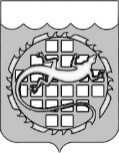 КОНТРОЛЬНО-СЧЕТНАЯ ПАЛАТА ОЗЕРСКОГО ГОРОДСКОГО ОКРУГАРАСПОРЯЖЕНИЕО внесении изменений в план проверок осуществления закупок товаров, работ, услуг для обеспечения нужд Озерского городского округа на 1 полугодие 2015 годаРуководствуясь пунктом 9 Порядка проведения плановых проверок при осуществлении закупок товаров, работ, услуг для обеспечения нужд Озерского городского округа», утвержденного решением Собрания депутатов Озерского городского округа Челябинской области от 25.06.2014 № 103:	 1. Внести в План проверок осуществления закупок товаров, работ, услуг для обеспечения нужд Озерского городского округа на 1 полугодие 2015 года, утвержденный распоряжением председателя Контрольно-счетной палаты от 30.12.2014 № 85, следующие изменения:	дополнить План пунктом 6 в следующей редакции: 2.  Разместить настоящее распоряжение не позднее пяти рабочих дней со дня его подписания в единой информационной системе, с учетом требований части 2 статьи 112 Федерального закона № 44-ФЗ, а также на официальном сайте органов местного самоуправления Озерского городского округа в информационно-телекоммуникационной сети «Интернет».          3. Контроль за исполнением настоящего распоряжения оставляю за собой.          4. Настоящее распоряжение вступает в силу со дня его подписания.Председатель  Контрольного-счетной палатыОзерского городского округа			                           		 А.Ю. Люков30  апреля  2015г.№   426Муниципальное  бюджетное учреждение Озёрского городского округа "Городской музей"7422039827Российская Федерация,  Челябинская область, г.Озерск, ул.Комсо-мольская, 9Предупреждение и выяв-ление нару-шений зако-нодательства РФ о конт-рактной сис-теме и иных нормативных правовых актов РФ субъектов проверкиПункт 3 части 3 статьи 99 Федера-льного закона от 05.04.2013 № 44-ФЗ «О контракт-ной системе в сфере закупок товаров, работ, услуг для обес-печения госу-дарственных и му-ниципальных нужд»  июнь